На основу члана 116.став 1. Закона о јавним набавкама („Службени гласник РС“бр.124/2012, 68/15)ПУ „Чика Јова Змај“Пирот ОБЈАВЉУЈЕОБАВЕШТЕЊЕ О ЗАКЉУЧЕНОМ УГОВОРУЗа Партију 5 – Папирна галантерија1.НАРУЧИЛАЦ:Предшколска установа „Чика Јова Змај“ , Пирот                            Адреса наручиоца: Војводе Степе 15,18300 Пирот2.ВРСТА НАРУЧИОЦА:Индиректни корисник буџетских средстава3.ВРСТА ПРЕДМЕТА: добра4.ВРСТА ПОСТУПКА: поступак јавне набавке мале вредности добара5.ОПИС ПРЕДМЕТА ЈАВНЕ НАБАВКЕ, НАЗИВ И ОЗНАКА ИЗ ОПШТЕГ РЕЧНИКА НАБАВКЕ: ``Материјал за одржавање хигијене“ за потребе  ПУ“Чика Јова Змај“ у Пироту, јавна набавка обликована у 7 партија, редни број јавне набавке добара - број 1.1.2/2016.Назив и ознака из општег речника набавке за Партију 5: Папирна галантерија-ОРН:337600006.УГОВОРЕНА ВРЕДНОСТ: 1.172.000,00 динара без ПДВ-а, и1.406.400,00  динара са ПДВ-ом. 7.КРИТЕРИЈУМ ЗА ДОДЕЛУ УГОВОРА:најнижа понуђена цена.8.БРОЈ ПРИМЉЕНИХ ПОНУДА: 19.БРОЈ ПРИХВАТЉИВИХ ПОНУДА:110.НАЈВИША И НАЈНИЖА ПОНУЂЕНА ЦЕНА КОД ПРИХВАТЉИВИХ ПОНУДА:Понуђена цена код прихватљиве понуде је: 1.172.000,00 динара без ПДВ-а.11.ДЕО ИЛИ ВРЕДНОСТ УГОВОРА КОЈИ  ЋЕ СЕ ИЗВРШИТИ ПРЕКО ПОДИЗВОЂАЧА: У предметној јавној набавци не постоји део или вредност уговора који ће се извршити преко подизвођача, пошто је изабрани понуђач понуду поднео самостално.12.ДАТУМ ДОНОШЕЊА ОДЛУКЕ  О ДОДЕЛИ УГОВОРА:02.02.2016.године.13.ДАТУМ ЗАКЉУЧЕЊА УГОВОРА:09.02.2016.године.14.ОСНОВНИ ПОДАЦИ О ДОБАВЉАЧУ: „Nataly drogerija“ doo Ниш, Ул.Благоја Паровића бр.4/12, Ниш, Матични бр. 60430306, ПИБ: 104696754.15.РОК ПЛАЋАЊА: Плаћање је динарско на пословни рачун  продавца у року од 45 дана од дана пријема неспорне, исправне и оверене фактуре издате по основу  извршене испоруке добара.16.ПЕРИОД ИСПОРУКЕ ДОБАРА:  сукцесивно од дана закључења уговора, а на основу требовања овлашћеног представника Наручиоца-писмено.17.ПЕРИОД ВАЖЕЊА УГОВОРА: Уговор је закључен на одређено време и траје до 09.02.2017.год.18.ОКОЛНОСТИ КОЈЕ ПРЕДСТАВЉАЈУ ОСНОВ ЗА ИЗМЕНУ УГОВОРА: Не постоје околности услед којих може доћи до промене уговорних услова.Директор ПУ“Чика Јова Змај“у ПиротуМилош Тодосијевић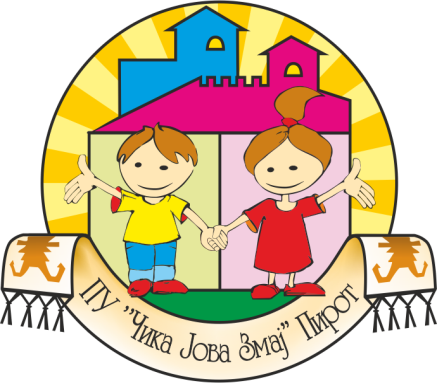 Дел.бр.03-441/1Датум:10.02.2016.год.Страна 1 од 2Предшколска установа „Чика Јова Змај“, Ул. Војводе Степе15, 18300ПиротТел.010/342-433, 345-047, Факс 010/310-400	E-mail: lanepi@mts.rs; javnenabavkevrtic@gmail.com; Internet stranica:www.pucikajovazmaj.rs	Предшколска установа „Чика Јова Змај“, Ул. Војводе Степе15, 18300ПиротТел.010/342-433, 345-047, Факс 010/310-400	E-mail: lanepi@mts.rs; javnenabavkevrtic@gmail.com; Internet stranica:www.pucikajovazmaj.rs	